							Date: ____________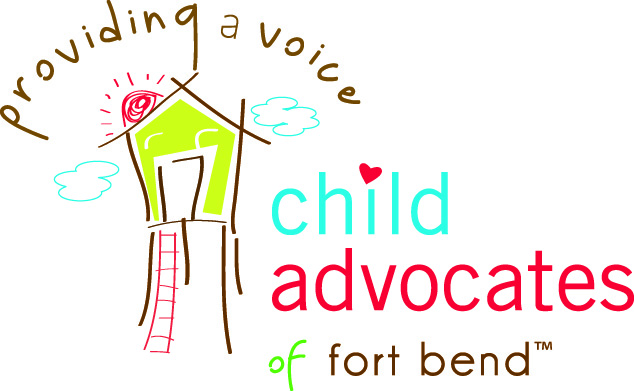 Parent Visitation AssessmentName: ____________________Observations	Parents-Were the Parent’s on time for the visit? __________________________How did they first greet their child (ren)? _____________________________________________________________________________________Did the parent appear to be under the influence of any substance? __________________________________________________________Please Explain: ______________________________________________________________________________________________________________________________________________________________________________Parent Interaction with the child (ren)?Was the parent nurturing and affectionate? Please Explain.______________________________________________________________________________________________________________________________________________________________________________Does the parent initiate and maintain a positive rapport with the child? __________________________________________________________Does the parent attend to the child’s needs, both physically and emotionally? Explain. ________________________________________________________________________________________________________________________________________________________________________________________________________________________________________Is the parent appropriate with the child throughout the visit? __________________________________________________________Is the parent sensitive to the child’s needs? __________________________________________________________Does the parent set limitations to the child? How? ______________________________________________________________________________________________________________________________________________________________________________Does the parent engage the child with age appropriate activities? If so, what activities? _________________________________________________________Does the parent appear uninterested in the visit? In what way? _____________________________________________________________________________________________________________________________________________________________________________Did the parent come prepared to actively participate in a visit with the child? If so, in what way(s)?  ______________________________________________________________________________________________________________________________________________________________________________Child (rens) response to the parent interactions and interventions:Child (rens) Interaction with the parent? Explain. _____________________________________________________________________________________________________________________________________________________________________How does the child respond to the parent(s)? Please explain. _____________________________________________________________________________________________________________________________________________________________________Does the child appear bonded to the parent(s)? _______________________________________________________Does the child seek comfort with the parent? _______________________________________________________Explain what the child’s mood was during the visit? _____________________________________________________________________________________________________________________________________________________________________After the visit? What did you observe? _______________________________________________________ _____________________________________________________________________________________________________________________________________________________________________Safety Did you observe any safety concerns during the visit?  Please explain._____________________________________________________________________________________________________________________________________________________________________	Other VisitorsDid other persons attend the visit? If so, who are they? _____________________________________________________________________________________________________________________________________________________________________Are they willing to supervise visits? _______________________________________________________Are they willing to help transport? _______________________________________________________Summary Information:Please explain the quality of the visit? ____________________________________________________________________________________________________________________________________________________________What strengths did you observe? ________________________________________________________________________________________________________What weaknesses did you observe? ________________________________________________________________________________________________________What steps need to be taken to improve the quality of the visitation? Please List: 1. _____________________________     		 2.______________________________     		 3. ______________________________    		 4. ______________________________What can you do to improve the visitation?What did you hear that may help this family connect with the caregivers and /or foster parents?Please explain any other observations you encountered during the visit.Notes: